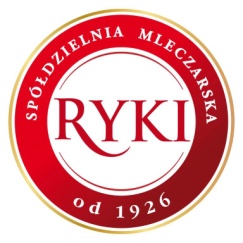 LISTA FIRM Z PODPISANĄ UMOWĄ O WSPÓŁPRACY                      SPÓŁDZIELNI MLECZARSKIEJ RYKI W PROGRAMIE BEZ GMOStan na dzień 01.03.2021r.Grupa Agrocentrum Spółka z ograniczoną odpowiedzialnością z siedzibą w Łomży,                                                  ul. Aleja Legionów 135A, kod pocztowy: 18-400 ŁomżaBIOFEED Spółka z ograniczoną odpowiedzialnością                        z siedzibą w Rajkowy, ul. Jesionowa 28,                                                   kod pocztowy: 83-130 PelplinSANO – Nowoczesne Żywienie Zwierząt Spółka                                z ograniczoną odpowiedzialnością  z siedzibą w Sękowie,              ul. Lipowa 10, kod pocztowy: 65-541 SękowoPOLMASS Spółka Akcyjna z siedzibą w Bydgoszczy,                        ul. Fordońska 40, kod pocztowy:  85-719 BydgoszczGOLPASZ Spółka Akcyjna z siedzibą w Golubiu - Dobrzyniu,                ul. PTTK 50, kod pocztowy: 87 - 400 Golub - DobrzyńWIPASZ Spółka Akcyjna z siedzibą mieszczącą się pod adresem: Wadąg 9, kod pocztowy: 10-373 Olsztyn„ZBYMAR” Mariusz Błażejewicz z siedzibą w Osówiec,                    ul. Chabrowa 1, kod pocztowy:  86-014  SicienkoTOPMLEKO A. Kuc Z. Gołaszewski Spółka Jawna z siedzibą          w Olsztynie, ul. Elbląska 34, kod pocztowy: 10-672 OlsztynNUTREX POLSKA Spółka z ograniczoną odpowiedzialnością z siedzibą w Niepruszewie,                                ul. Jodłowa 11,  kod pocztowy: 64-320 BukAGRO Łukasz Grzęda z siedzibą w Żelechowie,                                   ul. Al. Wojska Polskiego 40b, kod pocztowy: 08-430 Żelechów„OVER Group” Spółka z ograniczoną odpowiedzialnością Spółka komandytowa  z siedzibą w Łasku,                                           ul. Warszawska 65, kod pocztowy: 98-100 Łask„FARMER” Spółka z ograniczoną odpowiedzialnością                    z siedzibą w Brzezinach,                                                                           ul. Słowackiego 8, kod pocztowy: 95-060 BrzezinyBNA Nutrition Animale Sp. z o.o.                                                             z siedzibą w Pruszczu Gdańskimul. Sikorskiego 29, kod pocztowy: 83-000 Pruszcz GdańskiPRZEDSIĘBIORSTWO HANDLOWE VET – FARM                      Zygmunt Gendek, Włodzimierz Zalewski z siedzibą w Garwolinie                                                       ul. Kardynała Stefana Wyszyńskiego 11, 08-400 GarwolinSOYMAX Spółka z ograniczoną odpowiedzialnością                           z siedzibą w Lublinieul. Aleja W. Witosa 20, kod pocztowy: 20-315 LublinSTW Spółka Akcyjna z siedzibą w Warszawie,                                                 ul. Koszykowa 59/7,  kod pocztowy:  00-660 Warszawa                  /Zakład Produkcyjny Sokołów Podlaski/Przedsiębiorstwo Wielobranżowe MIKITA Teresa Mikita                     z siedzibą w Lublinie,                                                                               ul. Tęczowa 159, kod pocztowy: 20-517 LublinJosera Polska Spółka z ograniczoną odpowiedzialnościąz siedzibą w Paproci 95, 64-300 Nowy TomyślKAREX Janusz Paziewski z siedzibą w Chęcinach 41A,                  08-404 GórznoKOJPASZ Sp.j. Kossowski, Jakubiuk z siedzibą                                 w Wisznicach, ul. Przemysłowa 13, 21-580 WiszniceWytwórnia Pasz „LIRA” Sp. z o.o.ul. Gen. Chłapowskiego 36, 64-010 KrzywińWytwórnia Pasz PIAST II Sp. z o.o.  z siedzibą w Płońsku,               ul. Mazowiecka 4, 09-100 PłońskSchaumann Polska Sp. z o.o. z siedzibą w Gnieźnie,                  ul. Bolesława Chrobrego 14, 62-200 GnieznoTASOMIX Sp. z o.o. z siedzibą w Biskupicach Ołobocznych                     ul. Środkowa 89, 63-460 Nowe SkalmierzyceTIMAC Agro Polska Sp. z o.o. z siedzibą w Niepruszewie,                  ul. Kasztanowa 4, 64-320 BukTRANS Feed Sp. z o.o. Spółka Komandytowo Akcyjna ul. Puławska 111A/12, 02-707 WarszawaTrouw Nutrition Polska Sp. z o.o. z siedzibą w Grodzisku Mazowieckim, ul. Chrzanowska 21/25, 05-825 Grodzisk MazowieckiVITTRA BIS s.c. S.M. Skrzeszewscy z siedzibą w Kusowie,             ul. Osiedlowa 8, 86-022 DobrczAGRIFIRM Polska Sp. z o.o. w siedzibą w Szamotułach,                        ul. Bolesława Chrobrego 52, 64-500 SzamotułyAGRONOM Sp. z o.o. z siedzibą w Jasionce, Jasionka 102,             21-200 ParczewAGROLOK Sp. z o.o. z siedzibą w Golub-Dobrzyń,                             ul. Dworcowa 4, 87-400 Golub DobryńP.P.H.U. BOFERM Marcin Bojdo, Górki 13, 08-210 PlaterówGRUPA PASZOWA AGROHURT Kinga Kocińska z siedzibą   w Andrzejowie, ul. Warszawska 34, 07-305 AndrzejewoAGROWIS Sp. z o.o. z siedzibą w Mławie, ul. Napoleońska 92, 06-500 MławaBIOFARM s.c. Iwona Szerszon, Jacek Wilk                                     z siedzibą w Marynin, Marynin 1, 21-030 MotyczBLATTIN Polska Sp. z o.o. z siedzibą w Siedlcu,                             ul. Poznowicka 1, 47-180 IzbickoCARGILL Polska Sp. z o.o. z siedzibą w Warszawie,                       ul. Wołoska 22, 02-675 WarszawaDe Heus Sp. z o.o. ul. Lotnicza 21B, 99-100 ŁęczycaDOLFOS Sp. z o.o. Sp. k. z siedzibą w Piotrkowie Trybunalskim, ul. Gliniana 6, 97-300 Piotrków TrybunalskiDSM NUTRITIONAL PRODUCS Sp. z o.o. z siedzibą                          w Mszczonowie, ul. Tarczyńska 113, 96-320 MszczonówEKOPLON Sp. z o.o. Sp. k., Grabki Duże 82, 28-225 SzydłówEMIWO Żywienie Zwierząt Ostrowski, Mazurak Sp. jawna,              ul. Boh. Warszawy 34/35, 70-340 SzczecinJFARM Józef Gręda, ul. Magazynowa 1A, 07-410 Ostrołęka